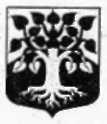 МУНИЦИПАЛЬНОЕ ОБРАЗОВАНИЕ«ЩЕГЛОВСКОЕ СЕЛЬСКОЕ ПОСЕЛЕНИЕ» ВСЕВОЛОЖСКОГО МУНИЦИПАЛЬНОГО РАЙОНАЛЕНИНГРАДСКОЙ ОБЛАСТИСОВЕТ ДЕПУТАТОВРЕШЕНИЕ02.10.2014 г										 № 12п. Щеглово«Об утверждении Положения о помощниках депутатов совета депутатов МО «Щегловское сельское поселение» Всеволожского муниципального района Ленинградской области» В соответствии с Федеральным законом от 06.10.2003 № 131-ФЗ «Об общих принципах организации местного самоуправления в Российской Федерации», Уставом МО «Щегловское сельское поселение» Всеволожского муниципального района Ленинградской области, совет депутатов МО «Щегловское сельское поселение» Всеволожского муниципального района Ленинградской области:РЕШИЛ: Утвердить Положение «О помощниках депутатов совета депутатов МО «Щегловское сельское поселение» в соответствии с Приложением к настоящему решению. Признать утратившим силу решение совета депутатов МО «Щегловское сельское поселение» от 24.02.2010 №39 «Об утверждении положения о помощниках депутатов совета депутатов МО «Щегловское сельское поселение». Настоящее решение вступает в силу со дня принятия. Настоящее решение подлежит официальному опубликованию (обнародованию). Контроль за исполнением настоящего решения возложить на Главу муниципального образования «Щегловское сельское поселение» Всеволожского муниципального района Ленинградской области.Глава муниципального образования 				Ю.А. ПаламарчукПриложениек Решению совета депутатовМО «Щегловское сельское поселение»от 02.10.2014 № 12ПОЛОЖЕНИЕ
о помощниках депутата Совета депутатовМО «Щегловское сельское поселение»ОБЩИЕ ПОЛОЖЕНИЯ.Депутат совета депутатов МО «Щегловское сельское поселение» (далее МО) вправе иметь помощников.Помощники выполняют поручения депутата, взаимодействуют с избирателями, органами государственной власти, местного самоуправления, организациями, оказывает депутату организационно-техническую, представительскую и консультативную помощь при осуществлении депутатских полномочий.Помощники депутата выполняют работу на общественных началах. Полномочия помощников депутата определяются депутатом в пределах настоящего положения.Депутат самостоятельно подбирает себе помощников для работы в своем избирательном округе Помощники регистрируются в аппарате совета депутатов МО.Руководство деятельностью помощников осуществляется непосредственно депутатом, который самостоятельно распределяет обязанности между ними и является единственным лицом, имеющим право давать им поручения.ПРАВА И ОБЯЗАННОСТИ ПОМОЩНИКА ДЕПУТАТА.Проводят предварительный прием избирателей и иных лиц, а также организовывает встречи депутата с избирателями.По поручению депутата готовят письменные обращения к должностным лицам органов местного самоуправления МО, организаций всех форм собственности для решения вопросов, связанных с исполнением депутатских полномочий.Имеют право на прием должностными лицами органов муниципальной власти, других органов местного самоуправления и организаций всех форм собственности при наличии подготовленных депутатом в письменной форме предложений, заявлений, обращений, запросов и иных документов по вопросам депутатской деятельности.По письменному поручению депутата получают в органах местного самоуправления, организациях МО информационные и справочные документы, необходимые депутату для осуществления депутатской деятельности.По поручению депутата участвуют в конференциях, собраниях, заседаниях, семинарах, проводимых на территории МО органами государственной власти и местного самоуправления, организациями и общественными объединениями. Оглашают или предъявляют в письменной форме подготовленные депутатом предложения, заявления, обращения и иные документы.Информируют депутата об изменениях, событиях, происходящих на территории его избирательного округа.Получают адресованные депутату почтовые и телефонные отправления, ведет их учет и представляет депутату.Выполняют иные поручения депутата в избирательном округе, связанные с депутатской деятельностью.По поручению депутата организуют рабочие группы для решения вопросов, связанных с депутатской деятельностью, согласовывают их работу.По поручению депутата готовят информацию о депутатской деятельности для публикации в муниципальных средствах массовой информации.УСЛОВИЯ И ПОРЯДОК РАБОТЫ ПОМОЩНИКОВ ДЕПУТАТАПомощники имеют соответствующие удостоверения, являющиеся основными документами, подтверждающими их полномочия. Удостоверения оформляются аппаратом совета депутатов МО по письменному заявлению депутата и подписываются председателем совета депутатов МО в двухнедельный срок после подачи соответствующего заявления.При прекращении полномочий помощники депутата обязаны сдать удостоверения в аппарат Совета депутатов МО в трехдневный срок.Полномочия помощников депутатов прекращаются в случае прекращения полномочий депутата, а также по письменному заявлению депутата или самого помощника.В случае привлечения помощника депутата к административной ответственности, налагаемой в судебном порядке, или уголовной ответственности, полномочия помощника депутата прекращаются досрочно.